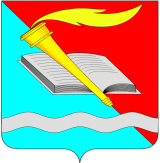 АДМИНИСТРАЦИЯ ФУРМАНОВСКОГО МУНИЦИПАЛЬНОГО РАЙОНА ПОСТАНОВЛЕНИЕ от  06.05.2024                                                                                   №  511г. ФурмановО внесении изменений в Постановление администрации Фурмановского муниципального района от 21.05.2021 № 332 «Об утверждении Положения об административной комиссии Фурмановского муниципального района»  В целях своевременного ведения документооборота и рассмотрения дел об административных правонарушениях, а так же в связи с кадровыми изменениями в Администрации Фурмановского муниципального района, постановляет:Внести в Постановление администрации Фурмановского муниципального района от 21.05.2021 № 332 «Об утверждении Положения об административной комиссии Фурмановского муниципального района» (далее – Постановление) следующие изменения:Приложение № 2 к Постановлению «Состав административной комиссии Фурмановского муниципального района» изложить в новой редакции (прилагается). Постановление администрации Фурмановского муниципального района от 13.03.2023 № 268 «О внесении изменений в Постановление администрации Фурмановского муниципального района от 21.05.2021 № 332 «Об утверждении Положения об административной комиссии Фурмановского муниципального района» отменить.Опубликовать настоящее постановление в официальном издании «Вестник Администрации Фурмановского муниципального района и Совета Фурмановского муниципального района» и разместить на официальном сайте Фурмановского муниципального района в информационно-телекоммуникационной сети «Интернет» - http://www.furmanov.su/.Настоящее постановление вступает в силу с момента его подписания.Контроль за исполнением настоящего постановления возложить на заместителя главы администрации Фурмановского муниципального района Л.В. Белина.Глава Фурмановского муниципального района                                                          П.Н. КолесниковПриложение к Постановлению администрации Фурмановского муниципального                                                                                                района от                №         Приложение  2к постановлению администрации Фурмановского муниципального района от  21.05.2021     № 332СОСТАВАДМИНИСТРАТИВНОЙ КОМИССИИФУРМАНОВСКОГО МУНИЦИПАЛЬНОГО РАЙОНАБелина Любовь ВячеславовнаЗаместитель главы администрации Фурмановского муниципального района, председатель Комиссии СмирновАндрей ЕвгеньевичПредседатель Комитета по муниципальному контролю администрации Фурмановского муниципального района, заместитель председателя Комиссии Марычева Елена АлександровнаГлавный специалист отдела ЖКХ и благоустройства администрации Фурмановского муниципального района, секретарь Комиссии ЧЛЕНЫ КОМИССИИЧЛЕНЫ КОМИССИИДемчев Дмитрий ЮрьевичГлавный специалист отдела архитектуры администрации Фурмановского муниципального район Корунов Андрей ВладимировичНачальник отдела ЖКХ и благоустройства администрации Фурмановского муниципального района Сыроегин Андрей АлександровичНачальник отдела по делам ГО и ЧС, мобилизационной подготовке администрации Фурмановского муниципального района  Бейтикс Айвар ИваровичМКУ «Центр обеспечения деятельности администрации Фурмановского муниципального района» - по согласованию